Year: 6                                                                            Term: Summer 1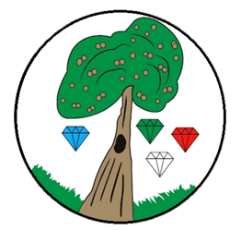 Science: Animals including Humans  Pre-Learning Pack 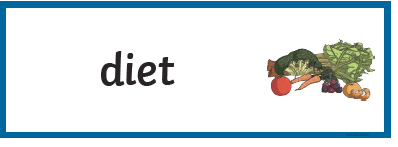 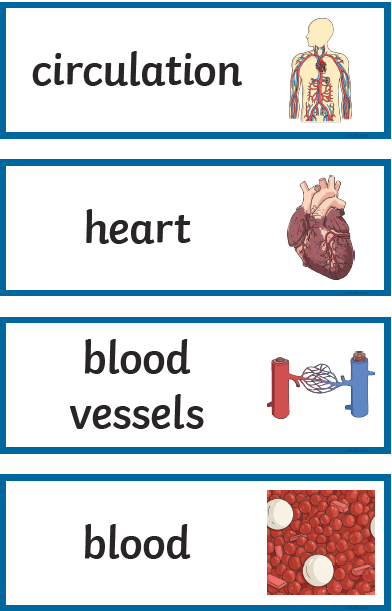 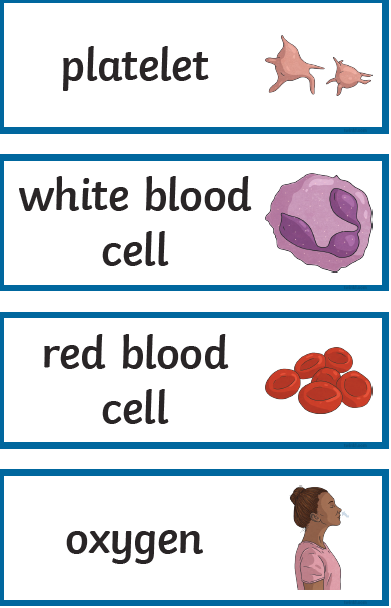 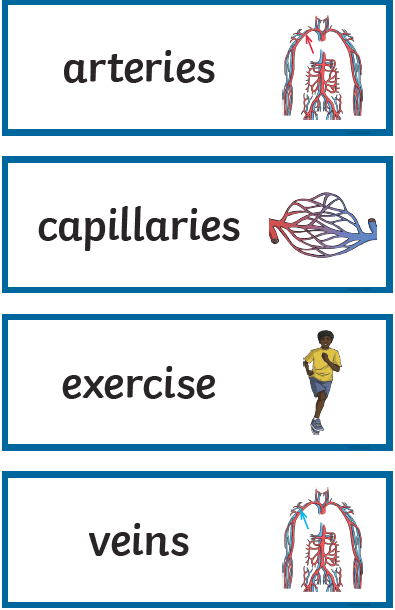 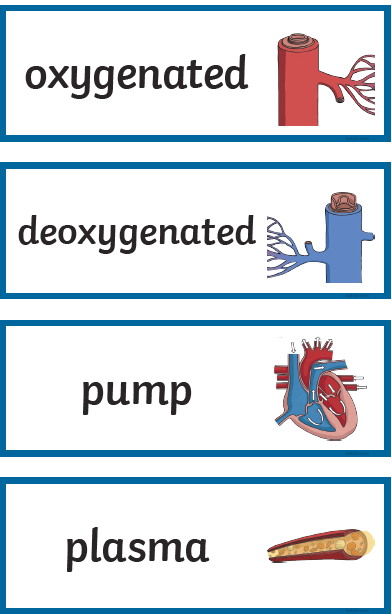 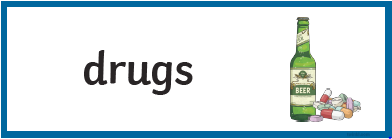 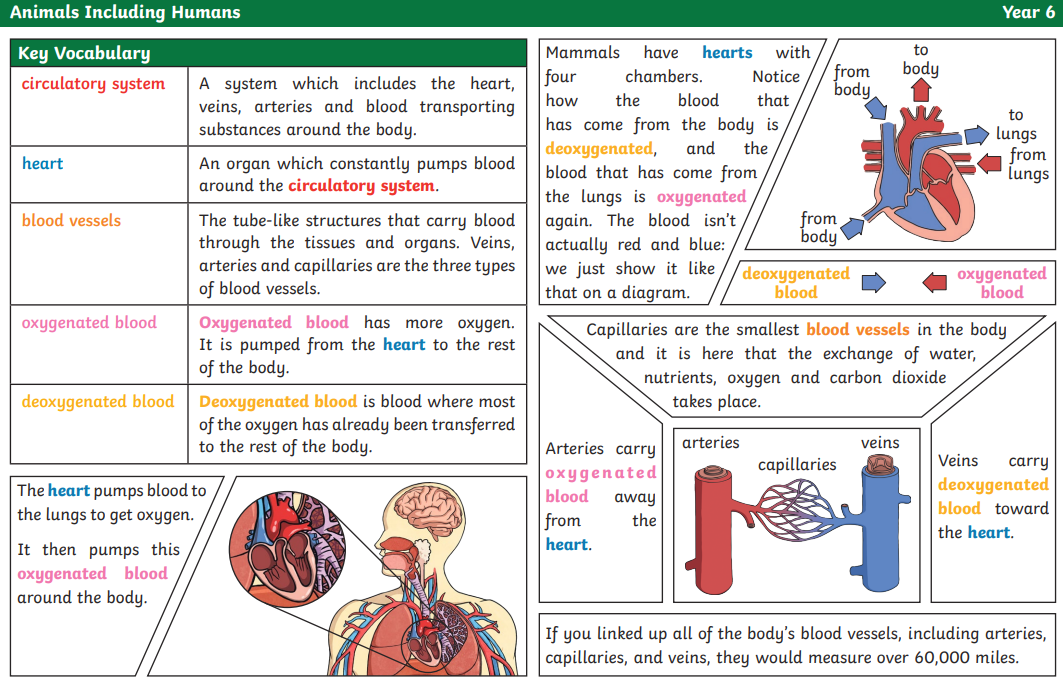 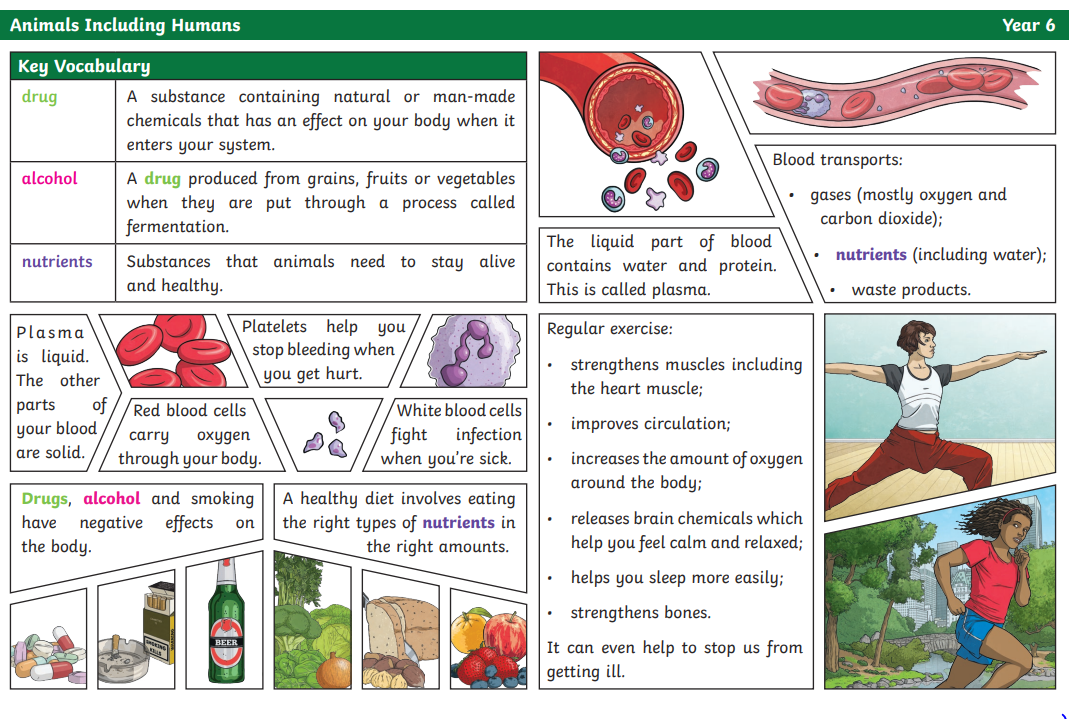 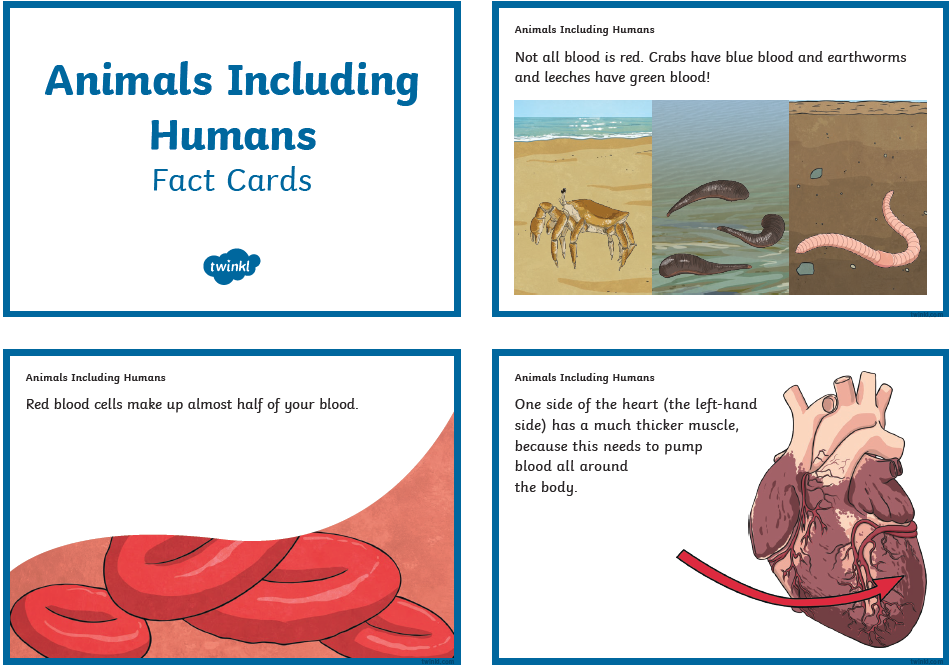 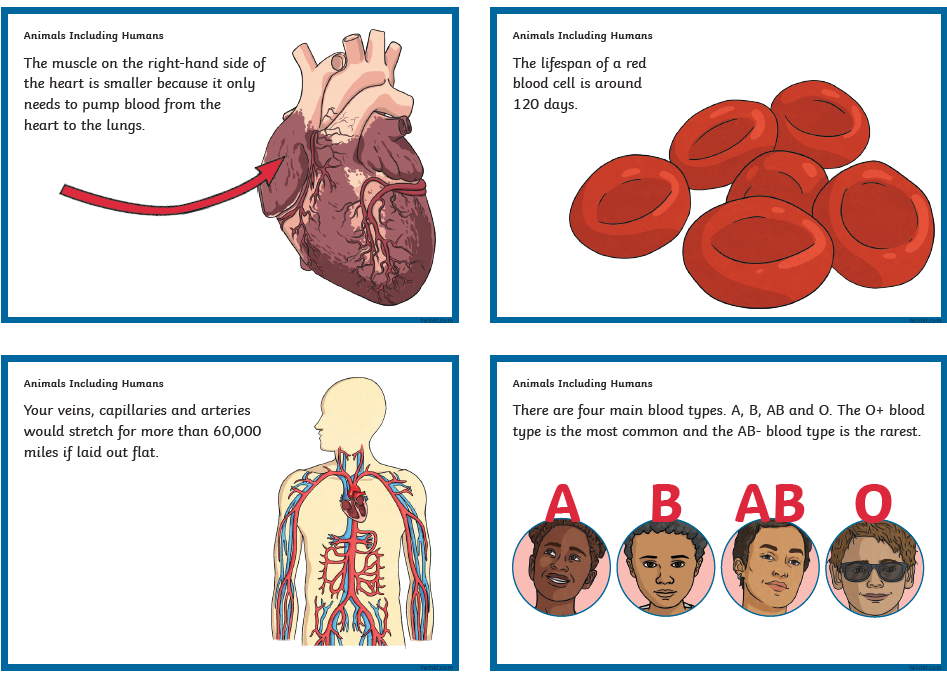 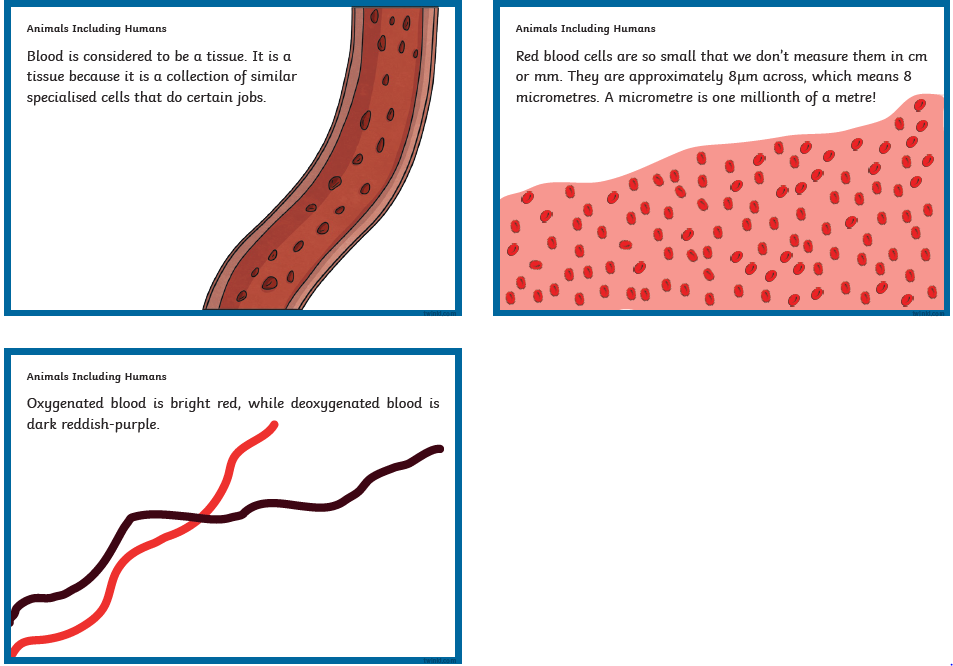 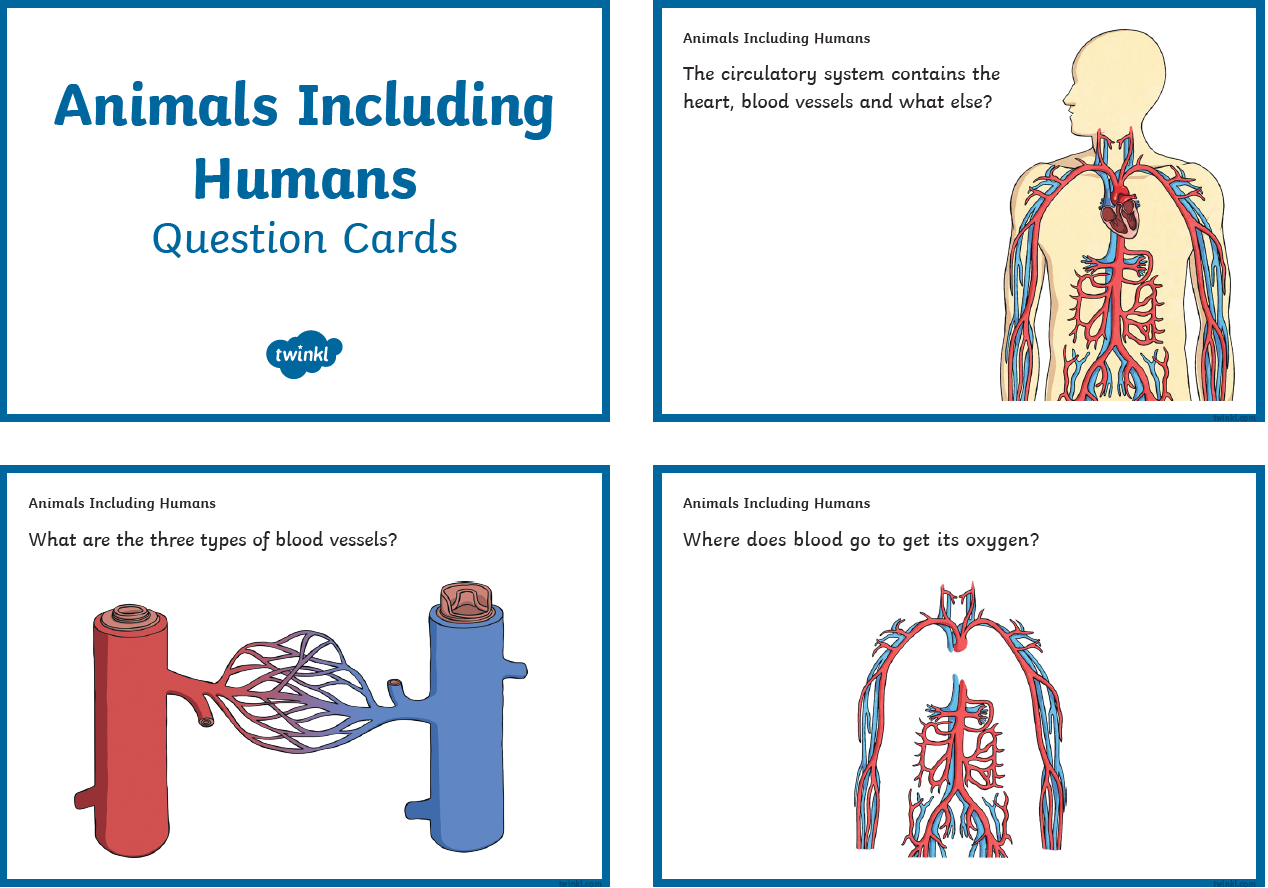 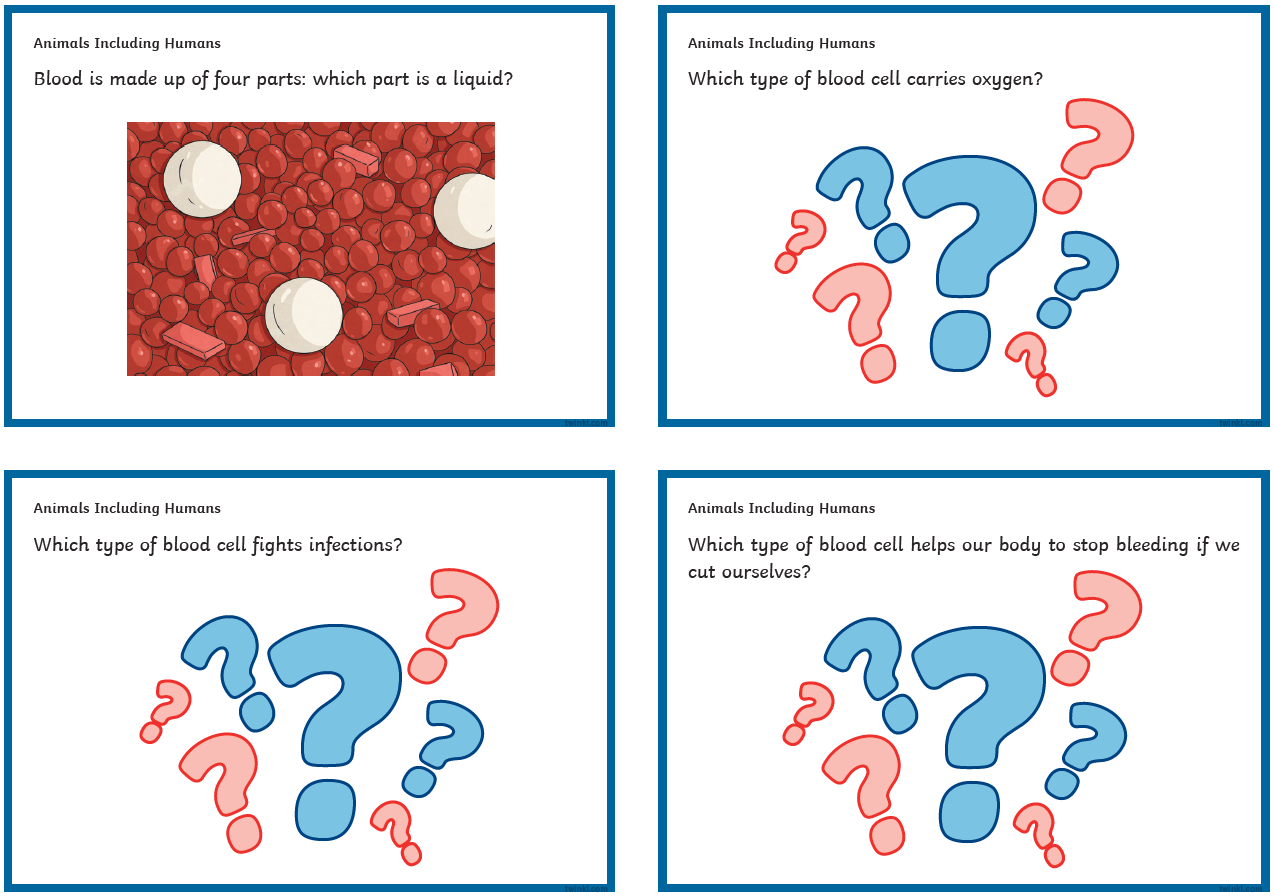 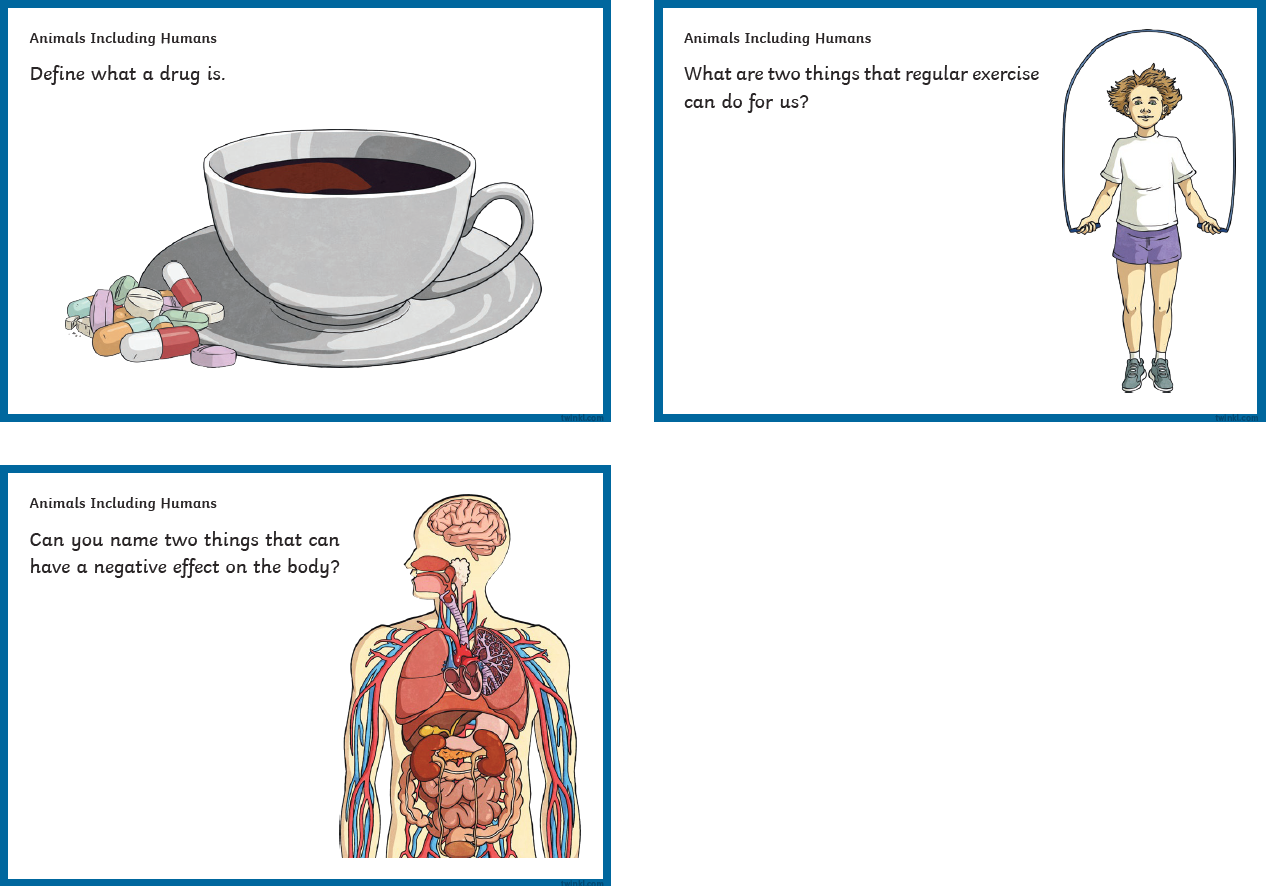 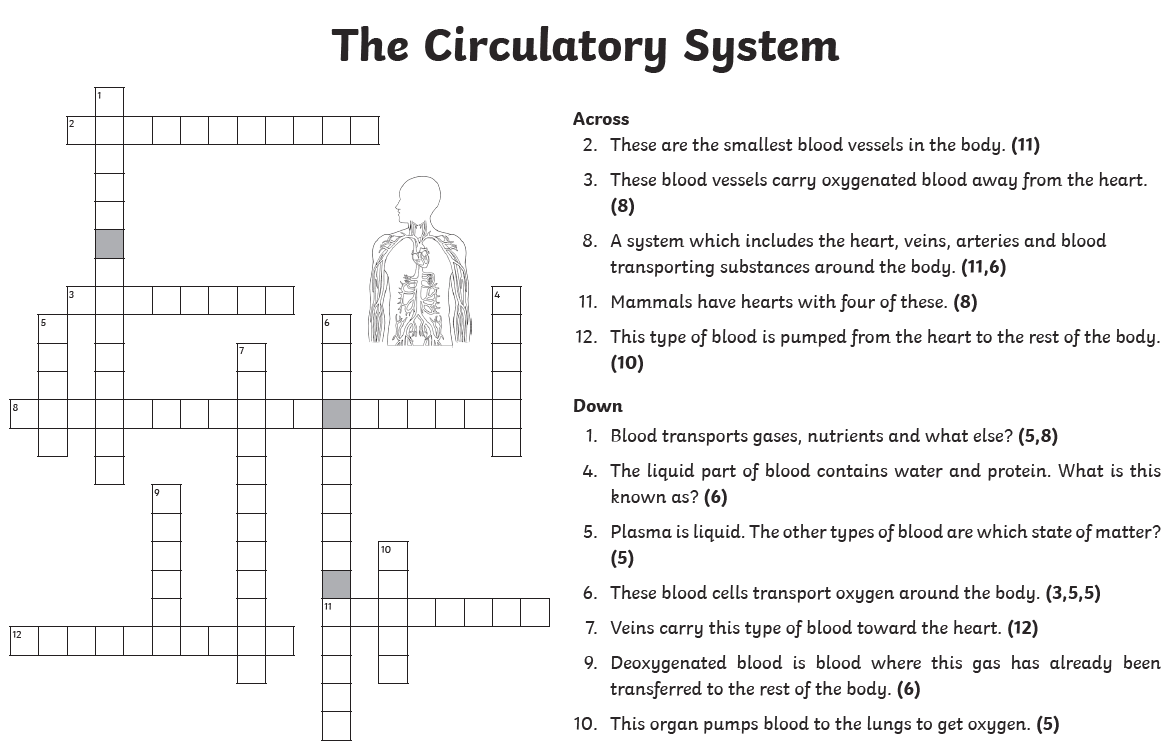 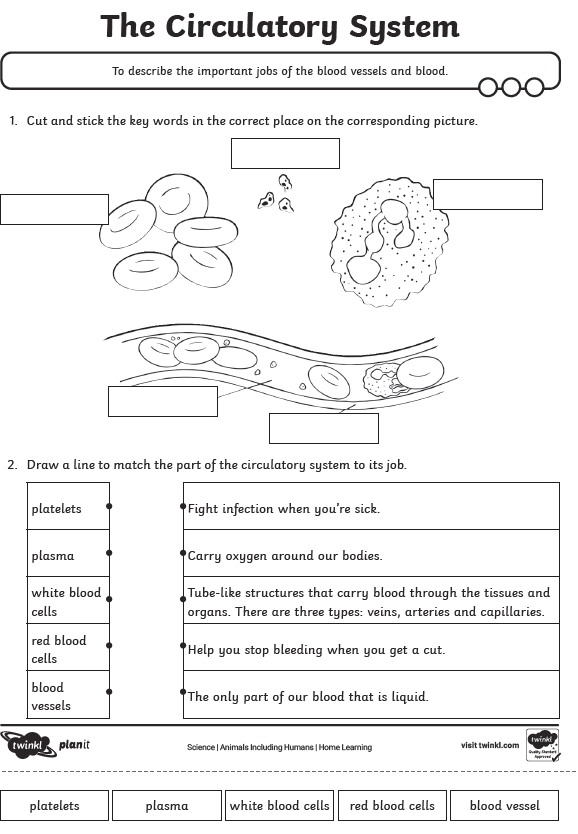 Videos Activity suggestionsAnimals including Humans  The circulatory systemhttps://www.youtube.com/watch?v=mC7-XXmbF90The circulatory system - BBC Bitesize https://www.bbc.co.uk/bitesize/topics/zcyycdm/articles/z9w9r2pWatch animation of William Harvey’s discovery https://www.youtube.com/watch?v=bIGB8aooakETransport of nutrients and water – BBC Bitesizehttps://www.bbc.co.uk/bitesize/articles/zsgk4xsVisit a museum e.g. Horniman museum to observe different animalsMake a poster to explain the circulatory systemOut and about – further afield- Visit the world’s largest display dedicated to the story of medicineat the Science Museum, London.